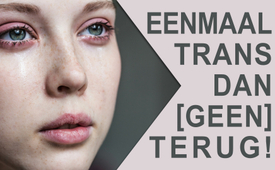 Eenmaal trans dan (geen) terug!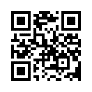 Steeds meer mensen doen verslag van hun geslachtsverandering op sociale en reguliere media. Elke stap van de zogenaamde transitie wordt enthousiast gedocumenteerd en gedeeld. Maar een blik achter de kleurrijke achtergrond van deze trendbeweging onthult een wrede realiteit ...Waarschuwing: Deze uitzending is niet geschikt voor kinderen of mensen met zwakke zenuwen. Het onderwerp raakt echter vooral jongeren en zou moeten worden bekeken door ouders en mensen die verantwoordelijk zijn voor kinderen.Chloe Cole: "Mijn stem zal voor altijd dieper zijn, mijn kaaklijn scherper en mijn neus langer. Mijn botstructuur zal permanent mannelijk zijn. Mijn adamsappel zal prominenter zijn, mijn vruchtbaarheid onbekend. Soms kijk ik in de spiegel en voel ik me een monster."Ritchie: "En het was de eerste keer dat ik voor de spiegel stond en het zag: het leek alsof ik aangevallen was. Het was echt wreed. Ik voelde me verpletterd en het voelde alsof ik mezelf op de ergste manier had verraden. En dat was het dan." "Dit is onomkeerbaar. Het experiment is voorbij voor mij. Er is echt geen weg meer terug."Op 23 augustus 2023 keurde de federale regering het ontwerp goed voor de zogenaamde “zelfbeschikkingswet”. Mensen die meerderjarig zijn zouden hun geslachtsbeschrijving en voornamen moeten kunnen veranderen door een eenvoudige verklaring af te leggen bij de burgerlijke stand. Minderjarigen van 14 jaar en ouder zouden zelf de nodige verklaring moeten kunnen afleggen. Als de persoon die de voogdij heeft niet instemt, kan deze toestemming worden vervangen door de familierechtbank. De wet op zelfbeschikking wordt in november 2024 van kracht.Veel mensen weten niet wat dit in de praktijk betekent. Hier krijgen jongeren in een zeer kwetsbare, beïnvloedbare en gevoelige ontwikkelingsfase de vrijheid om beslissingen te nemen die verstrekkende gevolgen zullen hebben voor hun hele leven. In de meeste gevallen gaat een geslachtsverandering gepaard met een hormonale en chirurgische geslachtsverandering. Deze geslachtsverandering wordt “transitie” genoemd. Er zijn aanwijzingen dat het aantal transities de afgelopen jaren heel snel is gestegen. Het onderwerp is zeer wijdverspreid op sociale media en is alomtegenwoordig voor veel jongeren. Bijna zonder uitzondering zijn de berichten in de mainstream zeer positief, kritiekloos en gunstig. Er wordt nauwelijks gesproken over de gevaren, bijwerkingen en negatieve gevolgen van de ingrepen. Toch groeit het aantal mensen dat spijt heeft van hun transitie. Zij worden echter gecensureerd, gemarginaliseerd of hun ervaringen worden verzwegen.Deze uitzending geeft deze mensen een stem. Aan de hand van een aantal voorbeelden worden de risico's en problemen van de transitie belicht en wordt tegelijkertijd een kijkje genomen achter de schermen van de gender-ideologie. Nele - voor de Transitie1Nele: "Ja, hoe is het gegaan. Ik was er maar een uurtje. Hij vroeg waarom ik er was. Hij praatte voornamelijk zelf. Ik praatte niet zoveel. En wat me een beetje stoorde was dat hij, nou ja, je zou bijna kunnen zeggen dat hij me een beetje pushte om daar therapie te gaan volgen en niet verder op zoek te gaan naar andere therapeuten. Hij zei ook dat het in theorie zes maanden tot een jaar duurt om hormonen te krijgen. In de praktijk lijkt het korter. Met andere woorden, hij stond er ook voor open dat het sneller kon." [...]"Misschien heb ik eigenlijk wel een heel ander probleem en heb ik geprobeerd daaraan te ontsnappen. Ik ben gewoon bang dat ik achteraf, nadat ik alles gedaan heb, toch niet gelukkig ben. Of dat ik er, in het ergste geval, misschien wel spijt van krijg." [...]Nele - Na het nemen van hormonen "Toen begon ik al vrij snel hormonen (Testosteron) te nemen als onderdeel van deze therapie. Ik denk dat ik misschien drie maanden in therapie ben geweest. De therapeut moet het dan voorleggen aan de ziektekostenverzekeraars, en dat is eigenlijk de enige richtlijn in Duitsland over hoe snel je mag transitioneren, en het is dan aan de ziektekostenverzekeraars om te beslissen of ze wel of niet uitbetalen. Hij voerde dan ook aan dat het bijzonder dringend was en het om een duidelijk geval van transseksualiteit ging. Daarom werd het vrij snel goedgekeurd. Toen raadde hij opeens een vriend van hem aan, een gynaecoloog, waar je heel snel op afspraak kon komen." [...]Cat Cattinson2 - Het inleidende interviewCat Cattinson: "Ik dacht dat ik een of ander proces moest doorlopen om de testosteron te krijgen, een psychologische beoordeling of een bepaald aantal bezoeken aan de psychiater etc., maar in plaats daarvan had ik een telefoongesprek van 30 minuten met een arts die ik nog nooit persoonlijk had ontmoet en kreeg ik de testosteron via de telefoon voorgeschreven."Helena3 - Interview met Planned ParenthoodInterviewer: "Dus je ging naar Planned Parenthood en je zei, ik identificeer me als een jongen, ik denk dat ik een jongen ben - en toen zeiden ze, 'Ok, je moet een paar maanden of een paar jaar met therapeuten gaan praten,' of zeiden ze, 'Hier zijn de pillen, dame - uh meneer - hier zijn de pillen, wees voorzichtig, en een goede dag gewenst...'?"Helena: "Ja, zoiets, het waren niet eens pillen, maar injecties. Hier zijn de injecties, meneer - dus ja, mijn afspraak duurde ongeveer een uur. De eerste twintig minuten of zo was een snel heen en weer gepraat met de maatschappelijk werker die ik had ontmoet bij Planned Parenthood. En als je mijn Substack-artikel leest - ik heb een Substack-artikel geschreven over mijn hele reis - daar geef ik een opsomming van de vragen die de maatschappelijk werker me stelde, en het waren op zijn zachtst gezegd geen diepgaande psychologische vragen. Dus ik had een kort intakegesprek met de maatschappelijk werker en toen kwam ze terug en zei: 'Je bent de perfecte kandidaat voor Testosteron, we kunnen meteen beginnen. Dus ik ging naar de verpleegster en ze nam een heel kort lijstje met risico's met me door, die erg onderbelicht bleven. Het waren dingen als: 'Je zou stemmingswisselingen kunnen krijgen' - dat is niet bepaald een goede manier om over te brengen wat de mogelijke risico’s van een hormoonbehandeling zijn - maar goed, ik bekeek de korte lijst en toen hebben we het over de dosering gehad [...]".Chloe Cole4 - Geen andere optieChloe Cole: "[...] het team van medische professionals dat me hielp, dwong me eigenlijk om te transitioneren, ze lieten me geen andere opties zien. Ze zeiden dat minder dan één of twee procent van de mensen spijt heeft van zo'n beslissing. Ze logen zelfs tegen mijn ouders dat ik suïcidaal was als ik niet mocht transitioneren. Mijn medische transitie duurde ongeveer drieënhalf jaar. In die tijd was er eigenlijk maar één arts die tegen was, en dat was de eerste endocrinoloog die ik bezocht om hormonen te krijgen. Hij vertelde mij en mijn moeder dat er risico's zouden zijn voor mijn hersenontwikkeling. Maar meteen daarna ging ik naar een andere endocrinoloog, en slechts 6 maanden later kreeg ik de diagnose dysforie [Genderdysforie = gebrek aan congruentie tussen iemands biologische geslacht en hun waargenomen geslacht], en puberteitsblokkers. En daarna, ongeveer een maand later, Testosteron."Janine5 - Geslachtsverandering om man te wordenJanine (anoniem op verzoek): "Ik had een mastectomie9 toen ik 21 was. Toen ik 25 was, onderging ik een falloplastiek10, een penisreconstructie, waarvoor huid van mijn arm werd verwijderd en vervolgens tussen mijn benen werd getransplanteerd. Hieruit werd de kunstpenis gevormd. Daarna heb ik nog ongeveer tien operaties ondergaan. Waarbij ook de urethrale verbinding werd gemaakt. De artsen zeiden dat men dan moet “uitstrijken”. Maar dit “uitstrijken” vind ik een beetje vreemde uitleg. Ik kon me niet eens echt voorstellen wat het allemaal inhield. In werkelijkheid zit ik nu met deze kunstmatig gecreëerde penoïde, waar de urine eigenlijk als een verlengstuk doorheen stroomt. Je kunt er niet echt alles uitpersen, wat betekent dat er altijd iets uitdruppelt. En als gevolg daarvan heb ik steeds terugkerende urineweginfecties. En nu heb ik dit jaar een operatie om alles terug te draaien. Het is echt moeilijk, vooral omdat dit heel veel tijd van mijn leven gekost heeft, door de vele ziekenhuisopnames. Dat is eigenlijk het ergste voor me. Al die tijd is weg. En natuurlijk ook de gezondheidsaspecten."Chloe Cole6 - Enorme littekensChloe Cole: "Mijn stem zal voor altijd dieper zijn, mijn kaaklijn scherper en mijn neus langer. Mijn botstructuur zal permanent mannelijk zijn. Mijn adamsappel zal prominenter zijn, mijn vruchtbaarheid onbekend. Soms kijk ik in de spiegel en voel ik me een monster.""Nadat mijn borsten waren verwijderd, werd het weefsel verbrand. Voordat ik oud genoeg was om mijn rijbewijs te halen, werd een groot deel van mijn toekomstige vrouw-zijn van me afgenomen. Ik zal nooit borstvoeding kunnen geven. Ik vind het soms moeilijk om naar mezelf in de spiegel te kijken en ik worstel nog steeds met seksuele disfunctie. En ik heb enorme littekens over mijn borst. En de huidtransplantaten die ze van mijn tepels hebben gemaakt, sijpelen vandaag de dag nog steeds, ze werden in een meer mannelijke positie getransplanteerd, zeiden ze. Na de operatie gingen mijn cijfers op school achteruit. Alles wat ik doormaakte hielp niets aan mijn onderliggende psychische problemen. En mijn artsen, met hun gendertheorieën, dachten dat al mijn problemen zouden verdwijnen als ik eenmaal operatief was veranderd in iets wat vaag op een jongen moest lijken. Hun theorieën bleken niet te kloppen, de medicijnen en operaties veranderden mijn lichaam, maar ze konden het fundamentele feit niet veranderen dat ik een vrouw ben en voor altijd zal blijven."Soren7 - ComplicatiesSoren: "Ik had me nooit kunnen voorstellen hoe het zou zijn als ze mijn littekens weer zouden opensnijden om handmatig mijn borstholte vrij te maken van bloedstolsels, totdat het mij overkwam, totdat ik in dat ziekenhuis was en het meemaakte. Op dat moment dacht ik dat ik dood zou gaan. De wond raakte geïnfecteerd en het leek niemand iets te kunnen schelen. Ik denk dat niemand begrijpt welke complicaties deze procedures en behandelingen met zich meebrengen totdat je het zelf meemaakt."Ritchie8 - Genitale Chirurgie"Het proces van genitale chirurgie is extreem wreed. Het eerste wat ze doen is een zogenaamde orchidectomie, wat betekent dat de testikels worden verwijderd. Dan scheren ze de huid van de penis zodat die opnieuw gebruikt kan worden. En dan wordt het penisweefsel, het erectieweefsel, verwijderd. Elke man, ongeacht wie, zal altijd wat erectieweefsel overhouden. Als je je voorstelt dat je je vinger verliest en dat op de plek van de knokkel, de restknokkel, je nog steeds het gevoel hebt dat je je vinger kunt bewegen (= fantoomgevoel). (In de film “Geen Weg terug”, kun je zien hoe hij dat laat zien met de vinger.) Dus helaas heb je nog steeds dat fantoomgevoel. Daarnaast verplaatsen ze ook de urethra en die wordt opnieuw aangelegd, wat leidt tot een veel voorkomende complicatie, die ik ook heb, namelijk urethrale strictuur, waarbij je niet goed kunt plassen. De urine komt langzaam, pijnlijk of in sommige gevallen helemaal niet. Sommige mensen moeten de rest van hun leven een katheter dragen. Sommige mensen hebben echt vreselijke complicaties. Ik heb zelf veel bloed verloren tijdens de operatie omdat de boor dwars door het bekken gaat. De infecties die je daarna krijgt, zeggen ze: "Dat is heel normaal, dat hoort erbij. Er zijn mensen die necrotisch weefsel hebben, wat betekent dat het weefsel inwendig afsterft of zichzelf afstoot. Er is een risico op prolaps [uitstulping van een inwendig orgaan of een van de delen ervan uit een lichaamsopening]. En dan zijn er nog de psychische problemen waar niemand over wil praten. De mentale problemen na een operatie zijn zwaar, zelfs als je de operatie wilt, zelfs als je er tevreden mee bent, is het moeilijk. Je verliest energie. Je raakt extreem uitgeput en in sommige opzichten kwetsbaar omdat je je realiseert dat je de kracht niet hebt. Op een bepaalde manier is het een heel vreemd gevoel. Ja, het is behoorlijk wreed.""Ik kan me de dag na de operatie niet meer precies herinneren toen ik bijkwam. Maar het was op het moment dat ik uit bed kwam en het verband eraf was. Dus het moet rond de vierde of vijfde dag zijn geweest. En het was de eerste keer dat ik voor de spiegel stond en het zag: het leek alsof ik aangevallen was. Het was echt wreed. Ik voelde me verpletterd en het voelde alsof ik mezelf op de ergste manier had verraden. En dat was het ook." "Dit is onomkeerbaar. Het experiment is voorbij voor mij. Er is echt geen weg meer terug."Deze voorbeelden betekenen vooral een ding, namelijk dat het hier niet gaat om het welzijn van de mensen.Dat is precies het punt. Genderideologie en transitie worden aan de mensheid gepresenteerd als mensvriendelijk, maar in werkelijkheid blijkt het precies het tegenovergestelde te zijn. Genderideologie en de transitie die daaruit is voortgekomen, maken deel uit van de 2030 Agenda van het World Economic Forum en de VN. Deze agenda heeft als doel om alle bestaande structuren en levensgebieden volledig te reorganiseren. Zogenaamd ten voordele van iedereen wordt de mensheid echter beroofd van alle natuurlijke schoonheid en voordelen. De uitzending "Agenda 2030 - Hoe de VN de wereld naar de afgrond drijft" [ www.kla.tv/19187 (NL) ] doet uitgebreid verslag van dit rampzalige bedrog. Daarom staan bijna alle Westerse regeringen te popelen om de genderideologie zelfs bij de jongste kinderen in te trechteren. Daarnaast is gendergeneeskunde, ook als lokmiddel, een immens verdienmodel. De afgelopen jaren zijn er duizenden genderklinieken opgedoken in de westerse wereld. Eén geslachts-veranderende operatie levert deze klinieken duizenden euro's op. Daarnaast is er de levenslange inname van hormonen, die in de meeste gevallen door de ziektekostenverzekering wordt betaald, en de bijbehorende therapieën. Afhankelijk van de kosten, de duur en de maatregelen kunnen de kosten oplopen tot boven de vijf cijfers. Geslachtsverandering is daarom een zeer lucratieve bron van inkomsten.Een ander gevolg van geslachtsverandering is dat deze mensen in veel gevallen onvruchtbaar worden, in lijn met de inhumane Agenda 2030. Dit dient dan weer de bevolkingscontrole die vooraanstaande mondiale strategen al decennia openlijk nastreven. Bill Gates en het web van bevolkingscontrole, www.kla.tv/17389 (DE) of www.kla.tv/16744 (ENG)Maar Agenda 2030 gaat nog verder: transhumane technologie is bedoeld om mensen te transformeren in biorobots door ze te koppelen aan kunstmatige intelligentie. Ogenschijnlijk om ze uit te rusten met bovenmenselijke vermogens. In werkelijkheid vindt er echter een verminking plaats die lijkt op transitie; mensen worden gedegradeerd tot bestuurbare machines, zoals duidelijk wordt uitgelegd in de uitzendingen. www.kla.tv/18068 (DE), www.kla.tv/27990 (NL). Een paar dagen geleden heeft het startup bedrijf "Neuralink" van Elon Musk voor het eerst een hersenimplantaat bij een mens gebruikt, zoals hij op 29 januari 2024 aankondigde op zijn platform 'X', voorheen twitter.Conclusie: Het feit dat mensen zo'n doelwit worden voor verminking en externe controle maakt duidelijk dat alleen mensen met hun herontdekte, ingenieuze goddelijke vermogens deze destructieve Agenda 2030 en haar touwtrekkers kunnen stoppen. En dat is precies wat dringend nodig is.Ook u kunt helpen door deze uitzending te verspreiden onder vrienden en kennissen, zodat de effecten en achtergronden van deze machinaties duidelijk worden! Schrijf naar uw parlementslid of bel ze op. Spreek je afkeuring uit over de “Zelf-Bestemmingswet” en vermeld de feiten die in deze uitzending genoemd worden. Kijk ook naar de volgende uitzending. Wet op zelfverminking creëert chaos in kinderhoofden! https://www.kla.tv/27007 DELaten we niet toestaan dat onze kinderen, en daarmee onze samenleving, vernietigd worden door deze gruwelijke menselijke experimenten.Chloe Cole11: "Mijn jeugd is verwoest, net als die van duizenden detrans-ers12  die ik ken via onze netwerken. Dit moet stoppen! Alleen u kunt dit stoppen! Genoeg kinderen zijn het slachtoffer geworden van deze barbaarse pseudowetenschap. Alstublieft, laat mij uw laatste waarschuwing zijn! Dank u."1: Bron Nele: Detrans - Wanneer een geslachtsverandering niet gelukkig maakt, 30.04.2023, ZDF, https://www.zdf.de/dokumentation/37-grad-leben/detrans-wenn-die-trans-op-nicht-gluecklich-macht-100.html  (Gepubliceerd: 02.02.2024)2: Bron Cat C.:Identiteitscrisis: Detrans-er verliest natuurlijke zangstem na 'genderbevestigende zorg', 06.10.22, IWF, https://www.youtube.com/watch?v=yPxt2X_mXsE  (Gepubliceerd: 02.02.2024)3: Bron Helena:Een Relaas over Detransitionering - Michael Knowles, 25.03.22, Mike's Tom MacDonald Reviews, https://www.youtube.com/watch?v=5HbPzJy9gkY  (Gepubliceerd: 02.02.2024)4: Bron Chloe:Chloe Cole: ‘Ik ben nog steeds aan het herstellen' van Hormonen, Operaties en ik ben pas 15, 07.02.23, IWF, https://www.youtube.com/watch?v=DtItMuCW0vI  (Gepubliceerd: 02/02/2024)5: Bron Janine:Detrans - Wanneer een geslachtsverandering niet gelukkig maakt, 30.04.2023, ZDF, https://www.zdf.de/dokumentation/37-grad-leben/detrans-wenn-die-trans-op-nicht-gluecklich-macht-100.html  (Gepubliceerd: 02.02.2024)6: Bron Chloe:‘Mijn Jeugd is verwoest’: Detrans-er Chloe Cole praat over Trans Procedures, 27.07.23, The Daily Signal, https://www.youtube.com/watch?v=DSGgR3W_jjg  (Gepubliceerd: 02.02.2024)7: Bron Soren:Soren's Verhaal: Hoe een Detrans-er Geluk vond zonder Medicalisering, 19.05.23, IWF, https://www.youtube.com/watch?v=FD_brjpAk2c  (Gepubliceerd: 02.02.2024)8: "Kinderen worden hierdoor ernstig beschadigd! – Geen Weg terug", film van David Icke (Ickonic), https://www.youtube.com/watch?v=v_aKAHRIBq8 (video gecensureerd, veilig gesteld door Kla.TV)9: mastectomie is een verwijdering van de borstklier/borsten10: falloplastiek is een chirurgische ingreep gericht op het creëren van een penis11: Bron Chloe:‘Mijn Jeugd is verwoest’: Detrans-er Chloe Cole spreekt over Trans Procedures, 27.07.23, The Daily Signal, https://www.youtube.com/watch?v=DSGgR3W_jjg  (Gepubliceerd: 02.02.2024)12: detrans-ers: die geslachtsverandering omkeren - waar mogelijkdoor Je.Bronnen:Bronnen:
Jeugdpsychiater over transidentiteit: „Het is hip Trans te zijn“, TAZ
https://taz.de/Jugendpsychiater-ueber-Transidentitaet/!5845336/
Wanneer de geslachtsverandering in een nachtmerrie verandert
Taboe-thema Detransitie, 12.08.2022, reitschuster.de
https://reitschuster.de/post/wenn-die-geschlechtsumwandlung-zum-albtraum-wird/
De Zelfbeschikkingswet is een document van het verlies van de realiteit, 23.08.2023, NZZ,
https://www.nzz.ch/meinung/der-andere-blick/das-selbstbestimmungsgesetz-macht-das-geschlecht-zur-lifestyle-option-ld.1752856

Video Citaat:
Detrans – Wanneer geslachtsverandering niet gelukkig maakt, 30.04.2023, ZDF
https://www.zdf.de/dokumentation/37-grad-leben/detrans-wenn-die-trans-op-nicht-gluecklich-macht-100.html( Gepubliceerd: 02.02.2024)
Identiteitscrisis: Detrans-er verliest natuurlijke zangstem na 'Geslachtsbevestigende zorg', 06.10.22, IWF
https://www.youtube.com/watch?v=yPxt2X_mXsE( Gepubliceerd: 02.02.2024)
Een Relaas van Detransitionering - Michael Knowles, 25.03.22
Mike’s Tom MacDonald Reviews
https://www.youtube.com/watch?v=5HbPzJy9gkY( Abrufdatum: 02.02.2024)
Chloe Cole: ‘Ik ben nog steeds herstellende van hormonen, operaties en ik ben pas 15’, 07.02.23, IWF
https://www.youtube.com/watch?v=DtItMuCW0vI( Gepubliceerd: 02.02.2024)
‘Mijn jeugd is verwoest’: Detrans-er Chloe Cole praat over Trans Procedures, 27.07.23, The Daily Signal
https://www.youtube.com/watch?v=DSGgR3W_jjg( Gepubliceerd: 02.02.2024)
Soren’s verhaal: Hoe een Detrans-er vrede vond zonder medicalisering, 19.05.23, IWF
https://www.youtube.com/watch?v=FD_brjpAk2c( Gepubliceerd: 02.02.2024)
„Kinderen worden hierdoor ernstig beschadigd! – Geen weg terug“ ICKONIC, Een Charlotte Fantelli film
https://www.youtube.com/watch?v=v_aKAHRIBq8(Video gecensureerd, veilig gesteld door Kla.TV)

Weitere Quellen:
Geslachtsveranderende chirurgie: hoe gaan zorgverzekeraars om met kostendekking?
https://www.finanzen.de/krankenversicherung/kosten/geschlechtsumwandlung-kosten#/actual-insurance-type
"Wet op zelfverminking creëert chaos in de hoofden van kinderen!( Gepubliceerd: 15.09.23)
www.kla.tv/27007
Hoe zou een kunstmatige baarmoeder eruit kunnen zien?( Gepubliceerd: 04.10.2023)
https://www.heise.de/hintergrund/Wie-koennte-eine-kuenstliche-Gebaermutter-aussehen-9323685.html
Transhumanisme: het grootste gevaar voor de mensheid?( Gepubliceerd: 28.03.13) https://www.sein.de/transhumanismus-die-groesste-gefahr-fuer-die-menschheit/

Transhumanismus 
www.kla.tv/Transhumanismus
Transhumanisme - een onderschatte bedreiging voor de mensheid?( Gepubliceerd: 17.09.18)
www.kla.tv/13036
Neuralink: Elon Musk's start-up implanteert voor het eerst hersen-chip bij mensen, 31.01.24, merkur.de
https://www.merkur.de/welt/smartphone-elon-musk-neuralink-mensch-gehirn-chip-implantat-telepathie-computer-zr-92804083.html
De "transgenderhype" - En nu een "zelfbeschikkingswet" in plaats van een "transseksuele wet“, 02.06.22, reitschuster.de
https://reitschuster.de/post/der-transgender-hype/Dit zou u ook kunnen interesseren:Transgender - de andere kant van de medaille (ENG)https://www.kla.tv/20001 Het verzwegen Transgender-Lijden (DE)https://www.kla.tv/14741 Kla.TV – Het andere nieuws ... vrij – onafhankelijk – ongecensureerd ...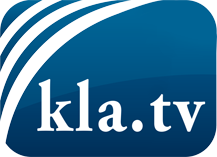 wat de media niet zouden moeten verzwijgen ...zelden gehoord van het volk, voor het volk ...nieuwsupdate elke 3 dagen vanaf 19:45 uur op www.kla.tv/nlHet is de moeite waard om het bij te houden!Gratis abonnement nieuwsbrief 2-wekelijks per E-Mail
verkrijgt u op: www.kla.tv/abo-nlKennisgeving:Tegenstemmen worden helaas steeds weer gecensureerd en onderdrukt. Zolang wij niet volgens de belangen en ideologieën van de kartelmedia journalistiek bedrijven, moeten wij er elk moment op bedacht zijn, dat er voorwendselen zullen worden gezocht om Kla.TV te blokkeren of te benadelen.Verbindt u daarom vandaag nog internetonafhankelijk met het netwerk!
Klickt u hier: www.kla.tv/vernetzung&lang=nlLicence:    Creative Commons-Licentie met naamgeving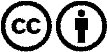 Verspreiding en herbewerking is met naamgeving gewenst! Het materiaal mag echter niet uit de context gehaald gepresenteerd worden.
Met openbaar geld (GEZ, ...) gefinancierde instituties is het gebruik hiervan zonder overleg verboden.Schendingen kunnen strafrechtelijk vervolgd worden.